Fecha: 07 de junio del 2022De: DirecciónPara: Padres de familiaAsunto: Información importanteApreciados Padres de Familia: Reciban mi más cordial y fraterno saludo. Que el Señor con su gran misericordia, los siga bendiciendo, siendo Luz, Paz y amor para sus FamiliasQueremos hacerles llegar por este medio información importante relacionada con la entrega de informe parcia, dando  cumplimiento al acompañamiento y compromiso en el proceso formativo de los estudiantes por lo cual el próximo jueves 9 de junio tendremos el siguiente horario especial:Nota: Los estudiantes de transición saldrán en el horario habitual.Los estudiantes contaran con un solo descanso por lo que los invitamos a solicitar la lonchera o apartar sus alimentos en la tienda escolar con anticipación.En el ultimo espacio de clase cada grupo deberá dejar su salón totalmente adecuado y limpio llevándose sus implementos, libros carpetas y demás.El día 10 de junio los estudiantes no tendrán clase ya que los docentes tendremos jornada pedagógica y el reingreso a clases será el día 5 de julio del 2022 en el horario habitual.Importante: Se recuerda que los estudiantes deben traer su tapabocas e implementos de bioseguridad dado que aún nos estamos cuidando del COVID 19 y enfermedades respiratorias que se proliferan tras la pandemia.Respecto a los estudiantes que presenten cuadros gripales o algún tipo de malestar es importante ir al médico y quedarse en casa para evitar cualquier tipo de situación de riesgo. Atentamente.Dirección Paula Montal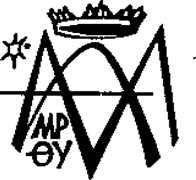 COLEGIO PAULA MONTAL PROVINCIA - COLOMBIACIRCULAR N°5Hora /actividadGeneralidad7:00 – 9:00 AmEntrega de informe parcialDirector de grupo9:30 – 10:15 Am1° hora 10:15 – 11:00 Am2° hora11:00 – 11:30 AmDescansoTodos los grupos comparten descanso11:30 – 12:15 Pm3° hora12:15 – 1:00 PmDirección de grupoJornada de Limpieza 